Θέμα: «Πρόσκληση σε Eπιμορφωτικό Σεμινάριο»Σχετικά: «Η με Α.Π. 15372/23-09-2015 έγκριση του Περιφερειακού Διευθυντή Εκπαίδευσης Κεντρικής Μακεδονίας »Αγαπητές και αγαπητοί συνάδελφοι,Η Σχολική Σύμβουλος Αγγλικής γλώσσας προσκαλεί τους εκπαιδευτικούς κλ.ΠΕ06 Αγγλικών που υπηρετούν στα  σχολεία Δευτεροβάθμιας Εκπαίδευσης της Περιφερειακής Ενότητας  Πιερίας σε Επιμορφωτικό Σεμινάριο   με θέμα:«Αξιοποίηση ψηφιακών σεναρίων στην διδασκαλία της Αγγλικής γλώσσας»Το σεμινάριο θα πραγματοποιηθεί στο  5ο ΓΕΛ  Κατερίνης την Τρίτη  29 Σεπτεμβρίου  2015 και η διάρκεια της θα είναι από 12:00 έως 14:00Παρακαλούνται οι Διευθυντές να ενημερώσουν ενυπόγραφα τους εκπαιδευτικούς ΠΕ06 και να διευκολύνουν την παρουσία των συναδέλφων.                                                                               Με εκτίμηση                                                                      Η Σχολική Σύμβουλος Αγγλικών                                                                           Καλλιόπη Κιοκπάσογλου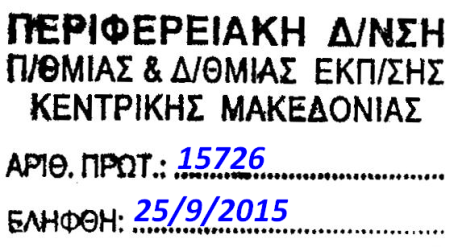 ΕΛΛΗΝΙΚΗ ΔΗΜΟΚΡΑΤΙΑΥΠΟΥΡΓΕΙΟ  ΠΑΙΔΕΙΑΣ ΕΡΕΥΝΑΣ ΚΑΙ ΘΡΗΣΚΕΥΜΑΤΩΝΠΕΡΙΦ. Δ/ΝΣΗ Π/ΘΜΙΑΣ & Δ/ΘΜΙΑΣ  ΕΚΠ/ΣΗΣΚΕΝΤΡΙΚΗΣ ΜΑΚΕΔΟΝΙΑΣ                 ΓΡΑΦΕΙΟ ΣΧΟΛΙΚΩΝ ΣΥΜΒΟΥΛΩΝ                                      ΗΜΑΘΙΑΣΣΥΜΒΟΥΛΟΣ : Κ. ΚιοκπάσογλουΤΑΧ. Δ/ΝΣΗ     : Μούμογλου 1                         59100 ΒέροιαΤηλέφωνο :       23310 78951                                           FAX :	              23310 78952                                          e-mail:               kelgem1@yahoo.gr                         kkiokpasog@sch.grΕΛΛΗΝΙΚΗ ΔΗΜΟΚΡΑΤΙΑΥΠΟΥΡΓΕΙΟ  ΠΑΙΔΕΙΑΣ ΕΡΕΥΝΑΣ ΚΑΙ ΘΡΗΣΚΕΥΜΑΤΩΝΠΕΡΙΦ. Δ/ΝΣΗ Π/ΘΜΙΑΣ & Δ/ΘΜΙΑΣ  ΕΚΠ/ΣΗΣΚΕΝΤΡΙΚΗΣ ΜΑΚΕΔΟΝΙΑΣ                 ΓΡΑΦΕΙΟ ΣΧΟΛΙΚΩΝ ΣΥΜΒΟΥΛΩΝ                                      ΗΜΑΘΙΑΣΣΥΜΒΟΥΛΟΣ : Κ. ΚιοκπάσογλουΤΑΧ. Δ/ΝΣΗ     : Μούμογλου 1                         59100 ΒέροιαΤηλέφωνο :       23310 78951                                           FAX :	              23310 78952                                          e-mail:               kelgem1@yahoo.gr                         kkiokpasog@sch.grΒέροια  25-09-2015Α.Π.: 341/ Φ. ΑρχείουΠΡΟΣ: Τους Εκπαιδευτικούς ΠΕ06 Δευτεροβάθμιας Εκπαίδευσης Περιφερειακής Ενότητας Πιερίας Έδρες τους(Δια των Διευθυντών Σχολικών Μονάδων)ΚΟΙΝΟΠΟΙΗΣΗ:1.Περιφερειακό Διευθυντή      Πρωτοβάθμιας και Δευτεροβάθμιας   Εκπαίδευσης Κεντρικής Μακεδονίας2. Προϊστάμενο  Επιστημονικής  και    Παιδαγωγικής Καθοδήγησης     Δευτεροβάθμιας Εκπαίδευσης Κεντρικής     Μακεδονίας 3. Διευθυντή Δ.Ε. ΠιερίαςΒέροια  25-09-2015Α.Π.: 341/ Φ. ΑρχείουΠΡΟΣ: Τους Εκπαιδευτικούς ΠΕ06 Δευτεροβάθμιας Εκπαίδευσης Περιφερειακής Ενότητας Πιερίας Έδρες τους(Δια των Διευθυντών Σχολικών Μονάδων)ΚΟΙΝΟΠΟΙΗΣΗ:1.Περιφερειακό Διευθυντή      Πρωτοβάθμιας και Δευτεροβάθμιας   Εκπαίδευσης Κεντρικής Μακεδονίας2. Προϊστάμενο  Επιστημονικής  και    Παιδαγωγικής Καθοδήγησης     Δευτεροβάθμιας Εκπαίδευσης Κεντρικής     Μακεδονίας 3. Διευθυντή Δ.Ε. ΠιερίαςΒέροια  25-09-2015Α.Π.: 341/ Φ. ΑρχείουΠΡΟΣ: Τους Εκπαιδευτικούς ΠΕ06 Δευτεροβάθμιας Εκπαίδευσης Περιφερειακής Ενότητας Πιερίας Έδρες τους(Δια των Διευθυντών Σχολικών Μονάδων)ΚΟΙΝΟΠΟΙΗΣΗ:1.Περιφερειακό Διευθυντή      Πρωτοβάθμιας και Δευτεροβάθμιας   Εκπαίδευσης Κεντρικής Μακεδονίας2. Προϊστάμενο  Επιστημονικής  και    Παιδαγωγικής Καθοδήγησης     Δευτεροβάθμιας Εκπαίδευσης Κεντρικής     Μακεδονίας 3. Διευθυντή Δ.Ε. ΠιερίαςΒέροια  7-4-2014Α.Π.: / Φ. ΑρχείουΠΡΟΣ: Τους Εκπαιδευτικούς ΠΕ06 Πρωτοβάθμιας και Δευτεροβάθμιας Εκπαίδευσης Περιφερειακής Ενότητας Πιερίας Έδρες τουςΒέροια  7-4-2014Α.Π.: / Φ. ΑρχείουΠΡΟΣ: Τους Εκπαιδευτικούς ΠΕ06 Πρωτοβάθμιας και Δευτεροβάθμιας Εκπαίδευσης Περιφερειακής Ενότητας Πιερίας Έδρες τους